КРИЗИСНАЯ КОМНАТА – ДОМ, ГДЕ НЕТ НАСИЛИЯ
 Предоставление услуги                                                      5-27-89  Директор ТЦСОН Миорского района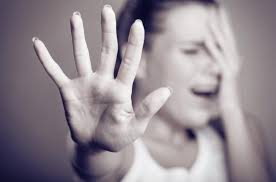 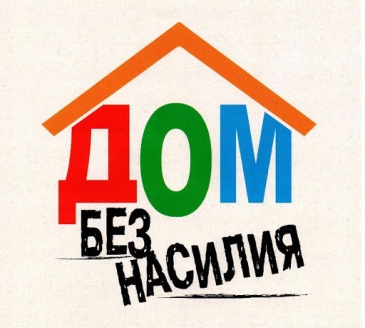 временного приюта                                                                                      5-27-44  Телефон псих. помощи «Доверие»                                        5-73-53  Круглосуточное заселение 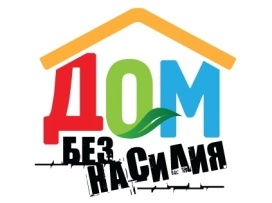 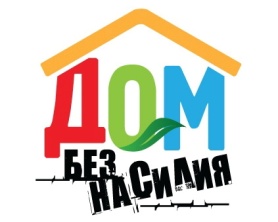 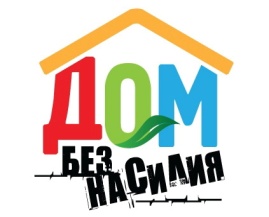 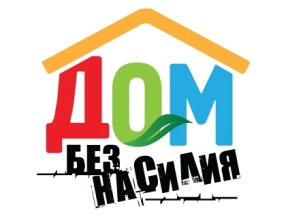 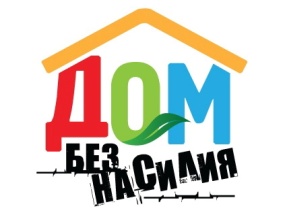 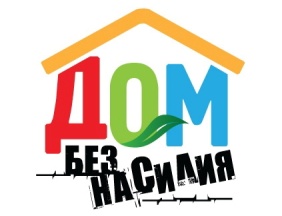 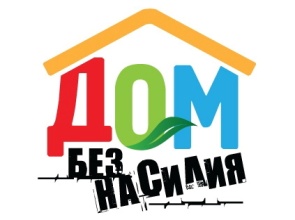 5-27-89   Директор ТЦСОН Миорского района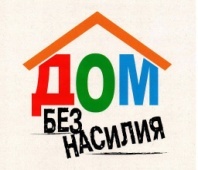 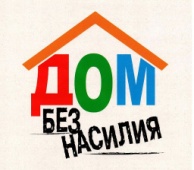 5-27-44  Телефон псих. помощи «Доверие»                                    5-73-53 Круглосуточное заселение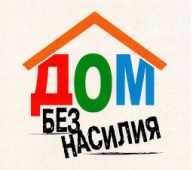 в «кризисную» комнату»     Не думай, звони!5-27-89   Директор ТЦСОН Миорского района5-27-44  Телефон псих. помощи «Доверие»                                    5-73-53 Круглосуточное заселениев «кризисную» комнату»     Не думай, звони!5-27-89   Директор ТЦСОН Миорского района5-27-44  Телефон псих. помощи «Доверие»                                    5-73-53 Круглосуточное заселение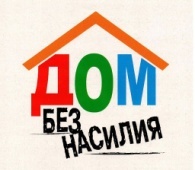 в «кризисную» комнату»     Не думай, звони!5-27-89   Директор ТЦСОН Миорского района5-27-44  Телефон псих. помощи «Доверие»                                    5-73-53 Круглосуточное заселениев «кризисную» комнату»     Не думай, звони!5-27-89   Директор ТЦСОН Миорского района5-27-44  Телефон псих. помощи «Доверие»                                    5-73-53 Круглосуточное заселение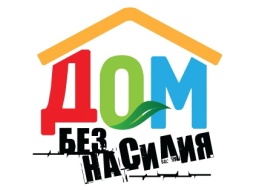 в «кризисную» комнату»     Не думай, звони!5-27-89   Директор ТЦСОН Миорского района5-27-44  Телефон псих. помощи «Доверие»                                    5-73-53 Круглосуточное заселениев «кризисную» комнату»     Не думай, звони!5-27-89   Директор ТЦСОН Миорского района5-27-44  Телефон псих. помощи «Доверие»                                    5-73-53 Круглосуточное заселениев «кризисную» комнату»     Не думай, звони!5-27-89   Директор ТЦСОН Миорского района5-27-44  Телефон псих. помощи «Доверие»                                    5-73-53 Круглосуточное заселениев «кризисную» комнату»     Не думай, звони!